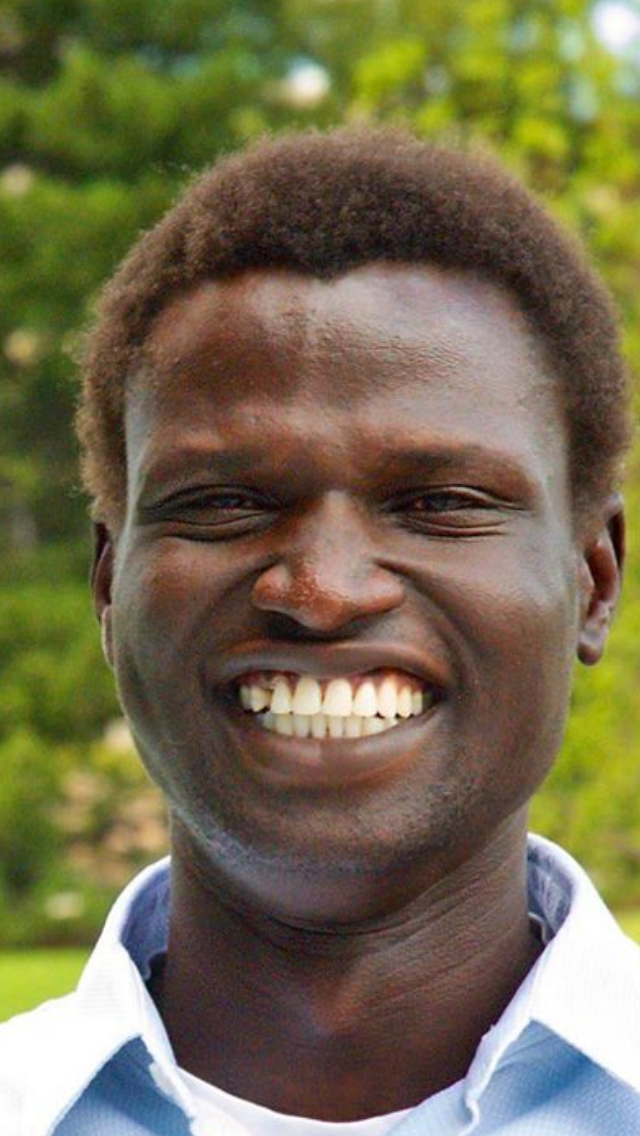 The story of one of the lost boys of south sudan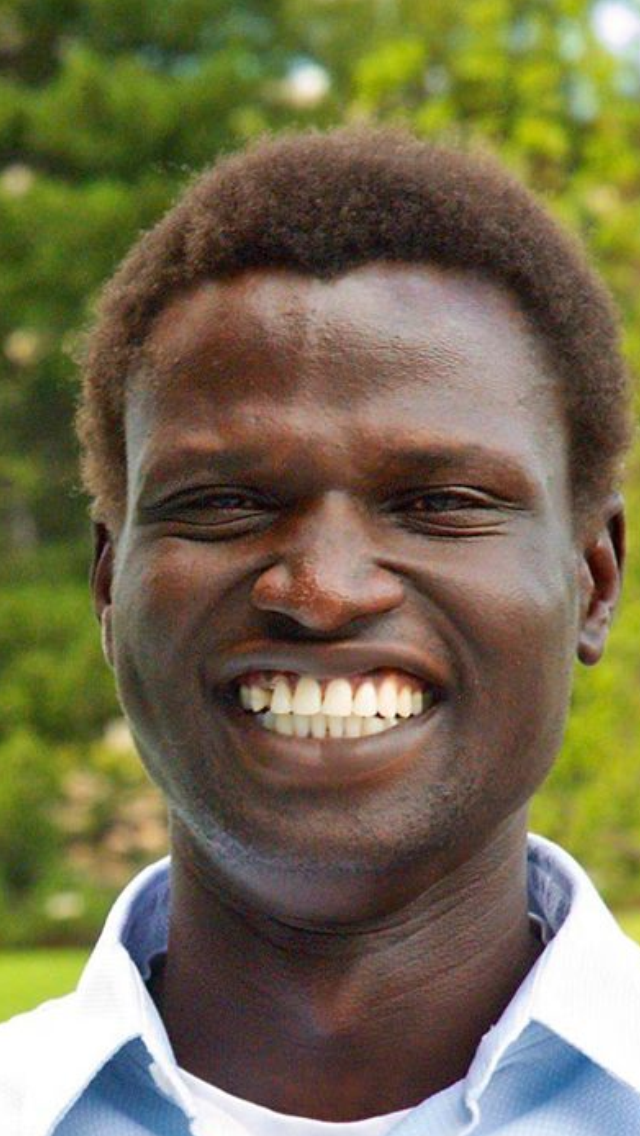 FEATURING· Dut Bior     CEO & Founder of SOAP InternationalHe is one of about 20,000 boys who were displaced by the Sudanese Civil War, which lasted from 1985-2005.  He traveled more than a thousand miles before arriving at a safe refugee camp.  He is now working to help other young men and women back in South Sudan through SOAP International.Event open to faculty, students, and the communityWhenMonday, February 9, 20156pm-8pmlight refreshments served after in the Fireplace LoungewhereWildcat Theater located on the main floor around the corner from the book store of the Student Union at Weber StateSponsors· Geography Club· Geography Dept.· WSU’s Amnesty International Club· Anthropology Club· WSU’s BSU – Black Scholars United· WSU’s Center for Diversity and Unity